http://www.laivanly.com/music/guitarclass-gsac.docx  GUITAR CLASS
Teacher: LY VAN LAI (Lại Văn Lý)
Email: LaiVanLy@yahoo.com , Cellular phone: (682) 521-0145
Mailing address: LAI VAN LY, P.O. Box 460853, Garland, TX 75046 - USA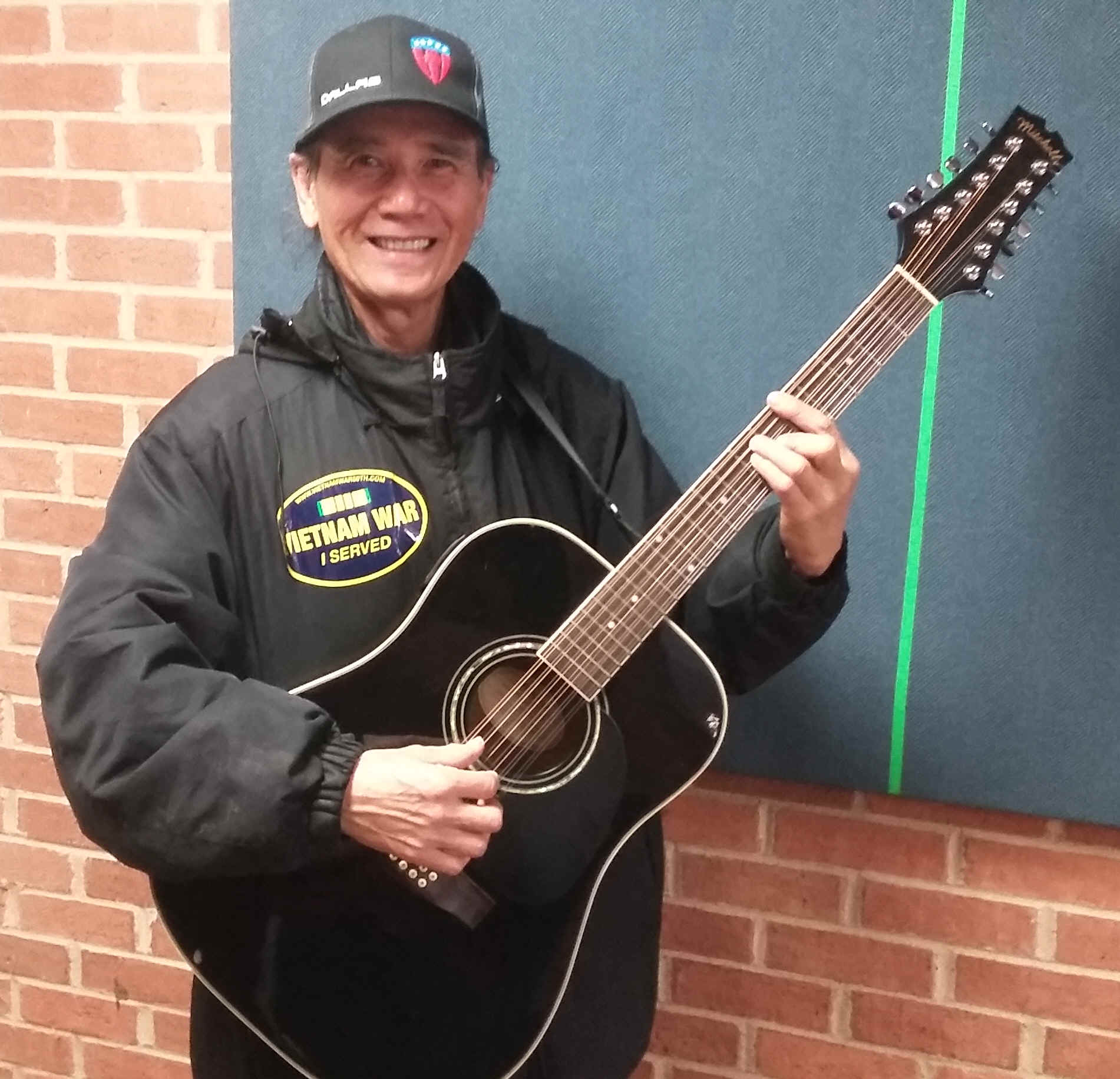  1. Teaching in English:  FREE (no charge) GUITAR CLASS FOR SENIOR CITIZENS - Requirements:   Buy at any GUITAR CENTER, or ONLINE: 
   1. A guitar: Acoustic or classical guitar, any brand name.
   2. A tuner to tune your guitar.
   3. A book for PRACTICE: “Hal Leonard Guitar Method Complete Edition”, 3 CDs included, by Greg Koch. Publisher: HAL LEONARD.
   4. A book for THEORY: “Alfred’s Essentials of MUSIC THEORY”, 2 CD’s included, by Andrew Surmani, Karen Farnum Surmani and Morty Manus. Publisher: ALFRED.
   5. A pencil with eraser, and a notebook for taking notes. - Class Place: Register at the front desk of     GARLAND SENIOR ACTIVITY CENTER
600 West Avenue A
Garland, TX 75040  - Class Time: Every Tuesday 12:30PM – 1:00PM: Practice
  1:00PM – 1:25PM: Theory  2. Lớp Dạy Bằng Tiếng Việt:  $40 mỗi giờ tại studio riêng, gọi Lý cellular phone (682) 521-0145 để giữ chỗ và biết thêm chi tiết. http://www.laivanly.com/music/music-classes.htm                 (Updated: May 25, 2018) 